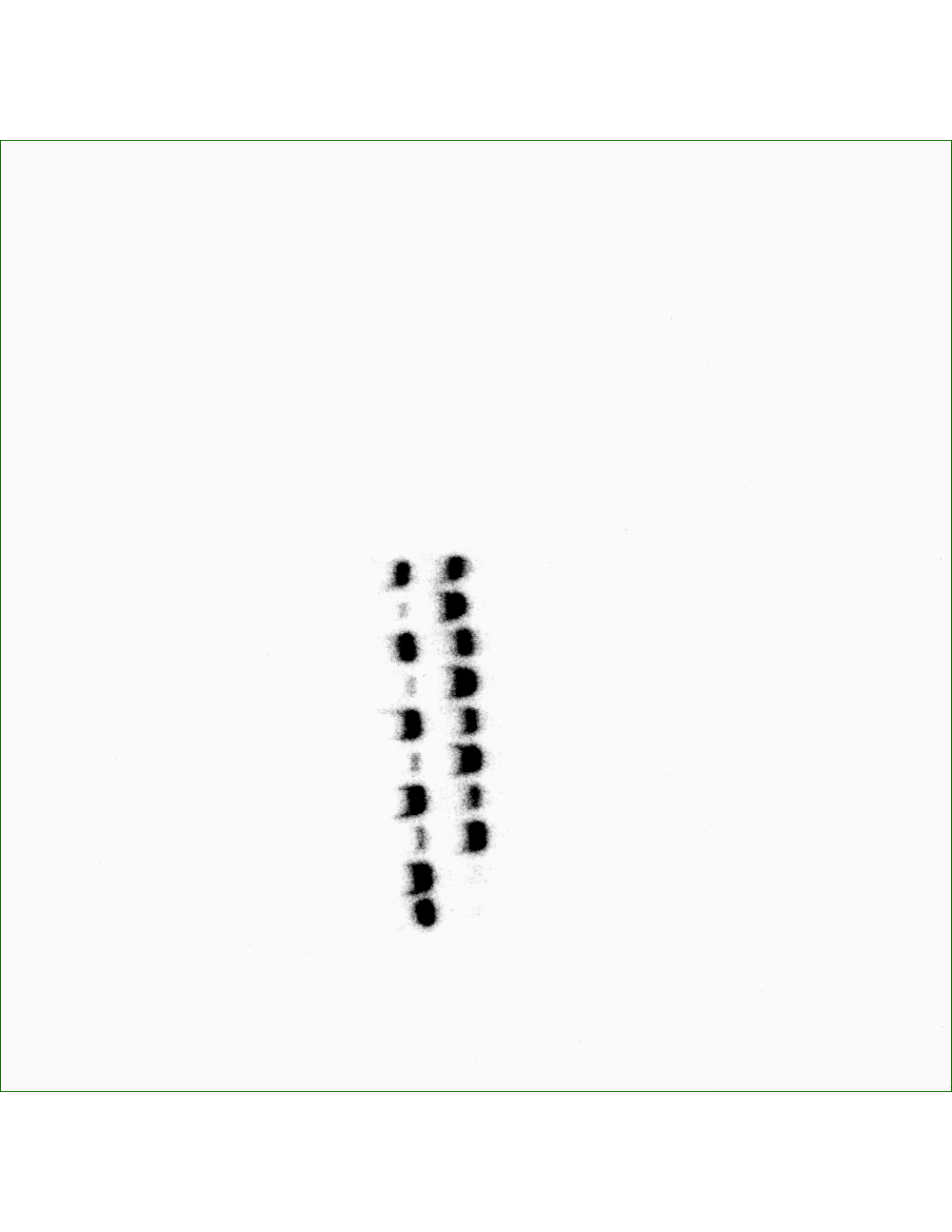 Source data for Figure 5E: Cleavage of the inosine-containing DNA or DNA complexed with Reb1 protein. The substrates (naked DNA or DNA-Reb1complex) were incubated with AAG and APE1 enzymes to cleave the damage site. DNA was analyzed on denaturing polyacrylamide gels to separate the full-length DNA (FL DNA) and the cleavage product.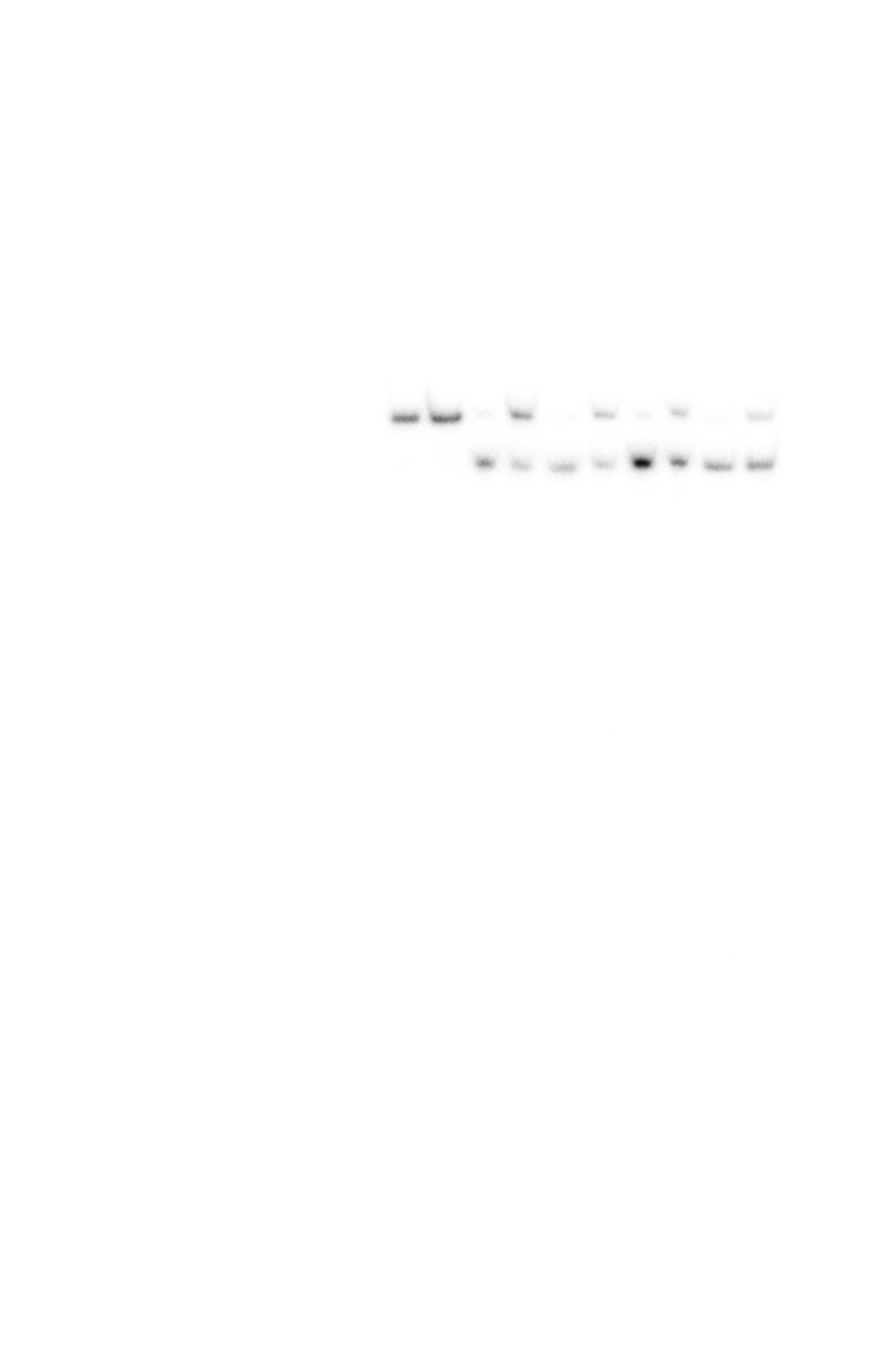 Source data for Figure 5E: Cleavage of the inosine-containing DNA or DNA complexed with Reb1 protein. The substrates (naked DNA or DNA-Reb1complex) were incubated with AAG and APE1 enzymes to cleave the damage site. DNA was analyzed on denaturing polyacrylamide gels to separate the full-length DNA (FL DNA) and the cleavage product. This is the 2nd repeat. 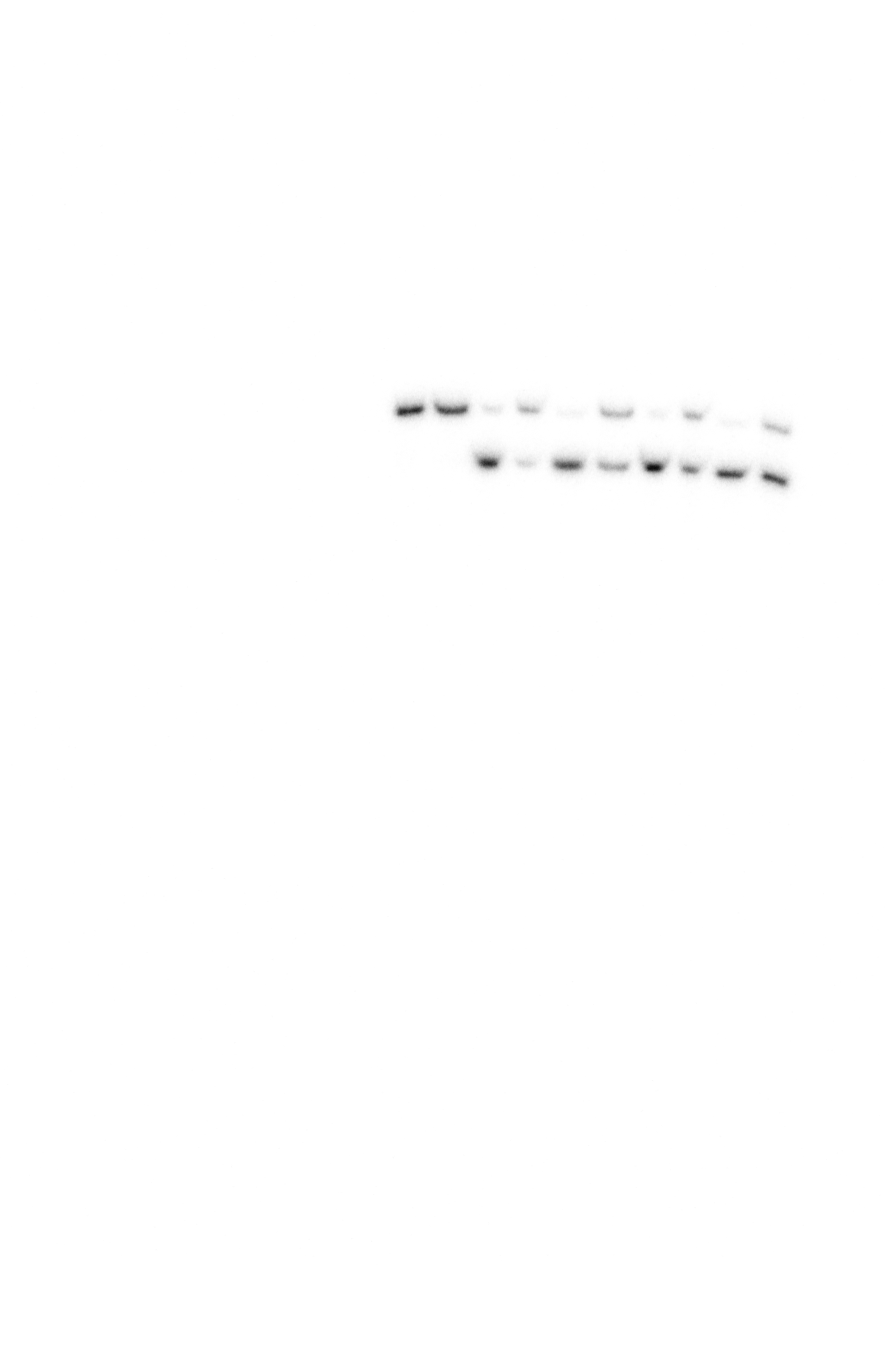 Source data for Figure 5E: Cleavage of the inosine-containing DNA or DNA complexed with Reb1 protein. The substrates (naked DNA or DNA-Reb1complex) were incubated with AAG and APE1 enzymes to cleave the damage site. DNA was analyzed on denaturing polyacrylamide gels to separate the full-length DNA (FL DNA) and the cleavage product. This is the 3rd repeat. 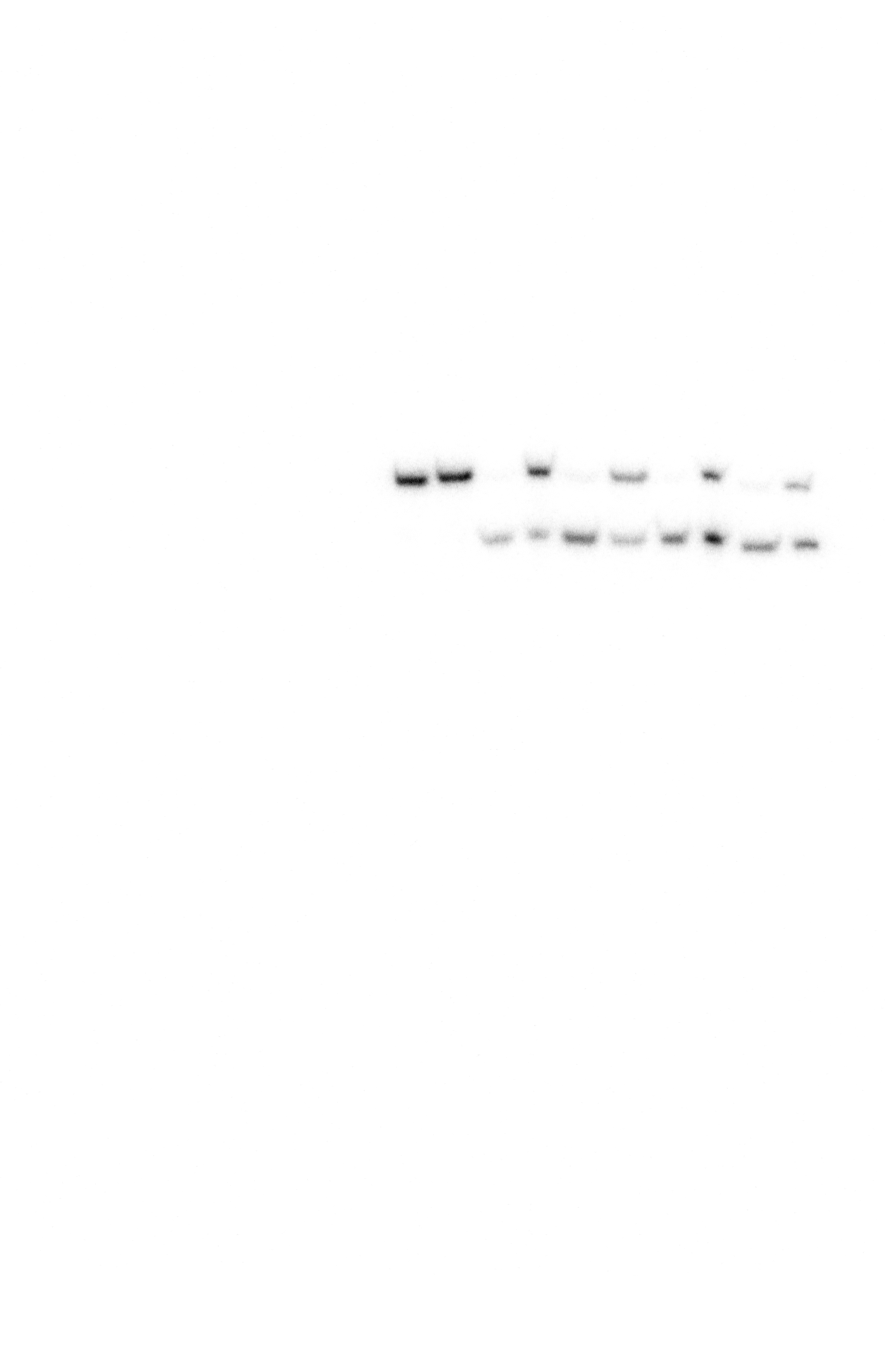 Source data for Figure 5E: Cleavage of the inosine-containing DNA or DNA complexed with Reb1 protein. The substrates (naked DNA or DNA-Reb1complex) were incubated with AAG and APE1 enzymes to cleave the damage site. DNA was analyzed on denaturing polyacrylamide gels to separate the full-length DNA (FL DNA) and the cleavage product. This is the forth repeat. 